桃園市桃園區北門國民小學交通安全活動成果桃園市桃園區北門國民小學交通安全活動成果二、教學與活動:2-2-2配合校外活動，進行車輛安全審核及逃生演練活動與課程架構二、教學與活動:2-2-2配合校外活動，進行車輛安全審核及逃生演練活動與課程架構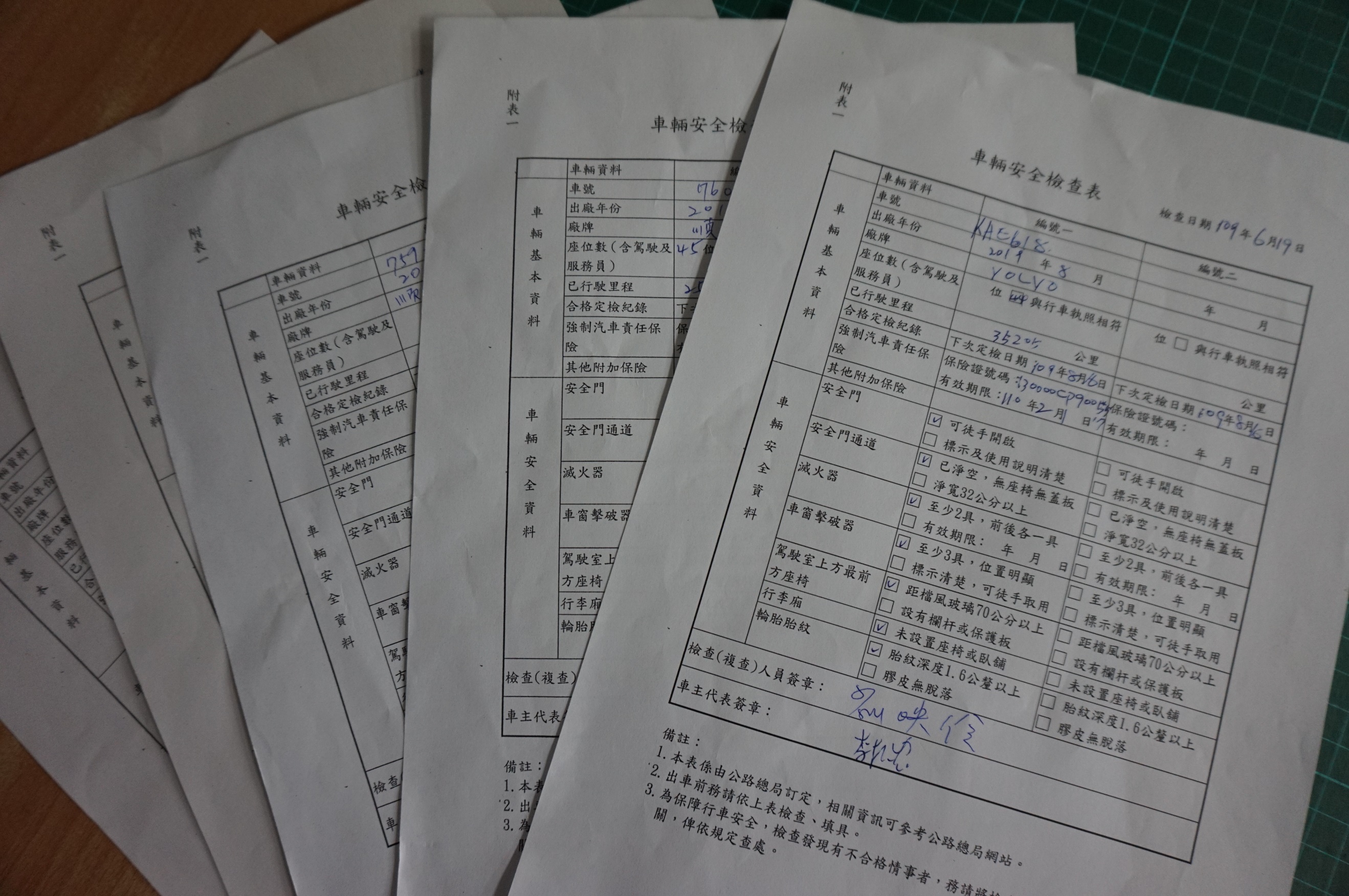 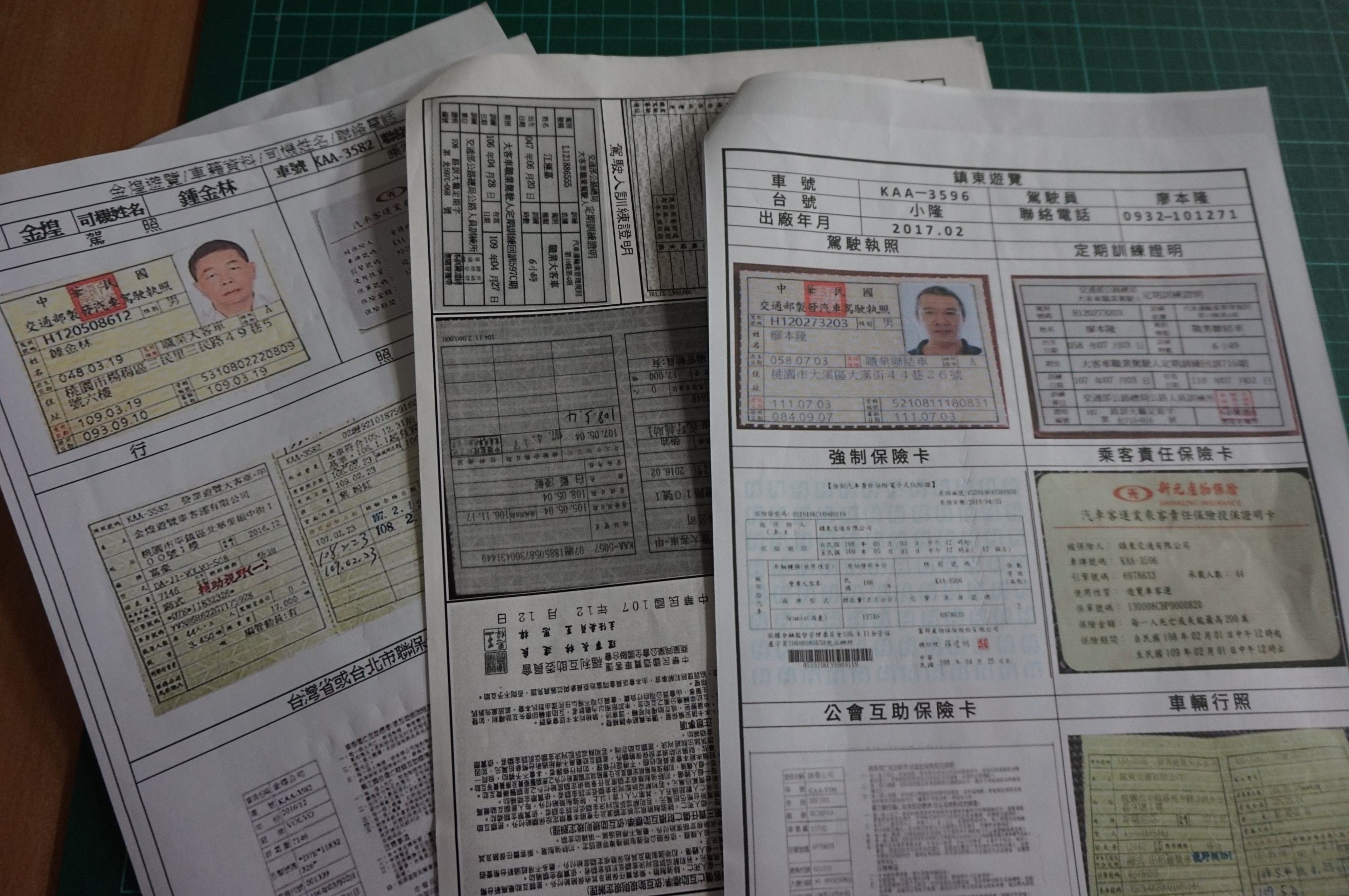 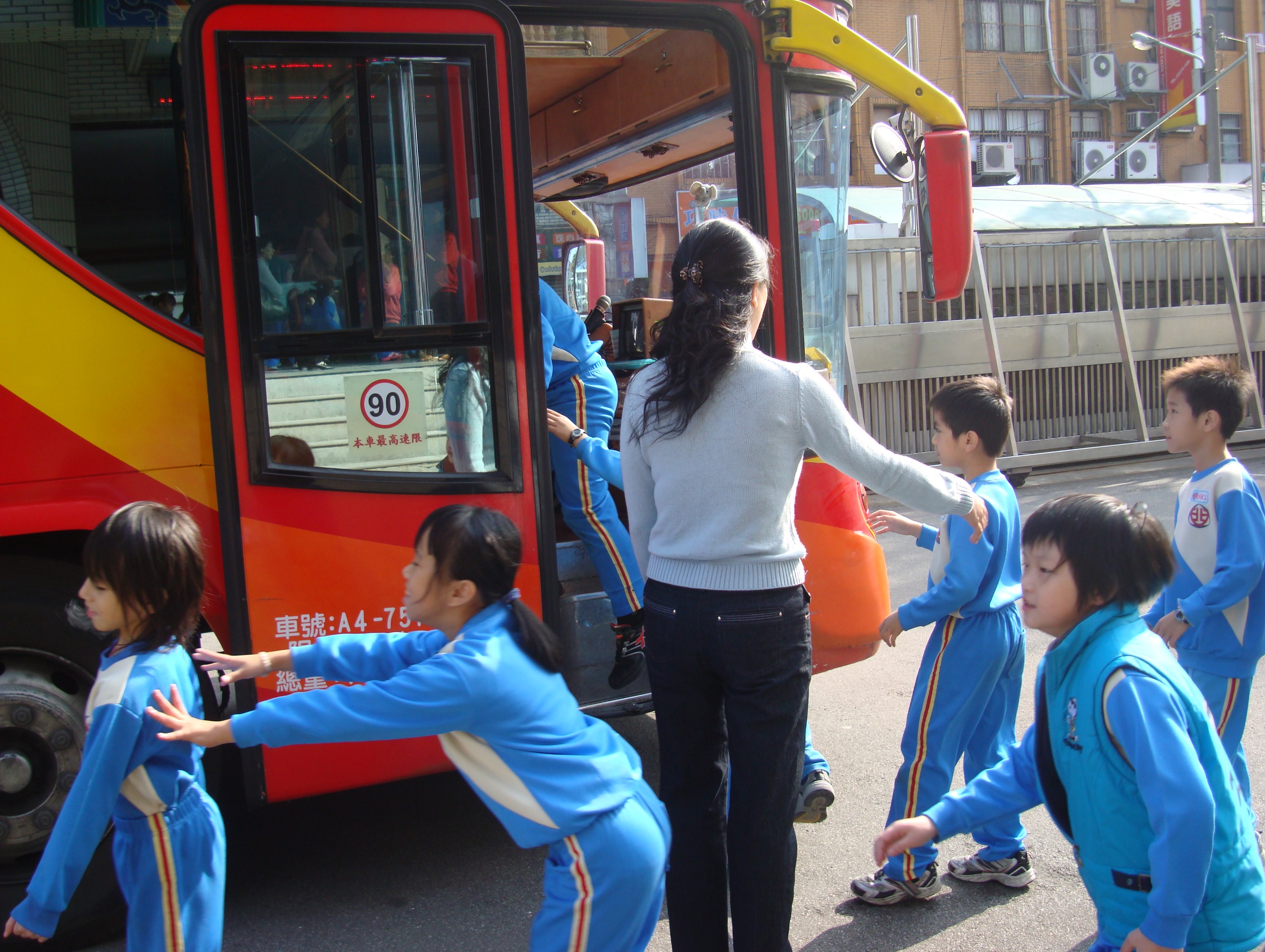 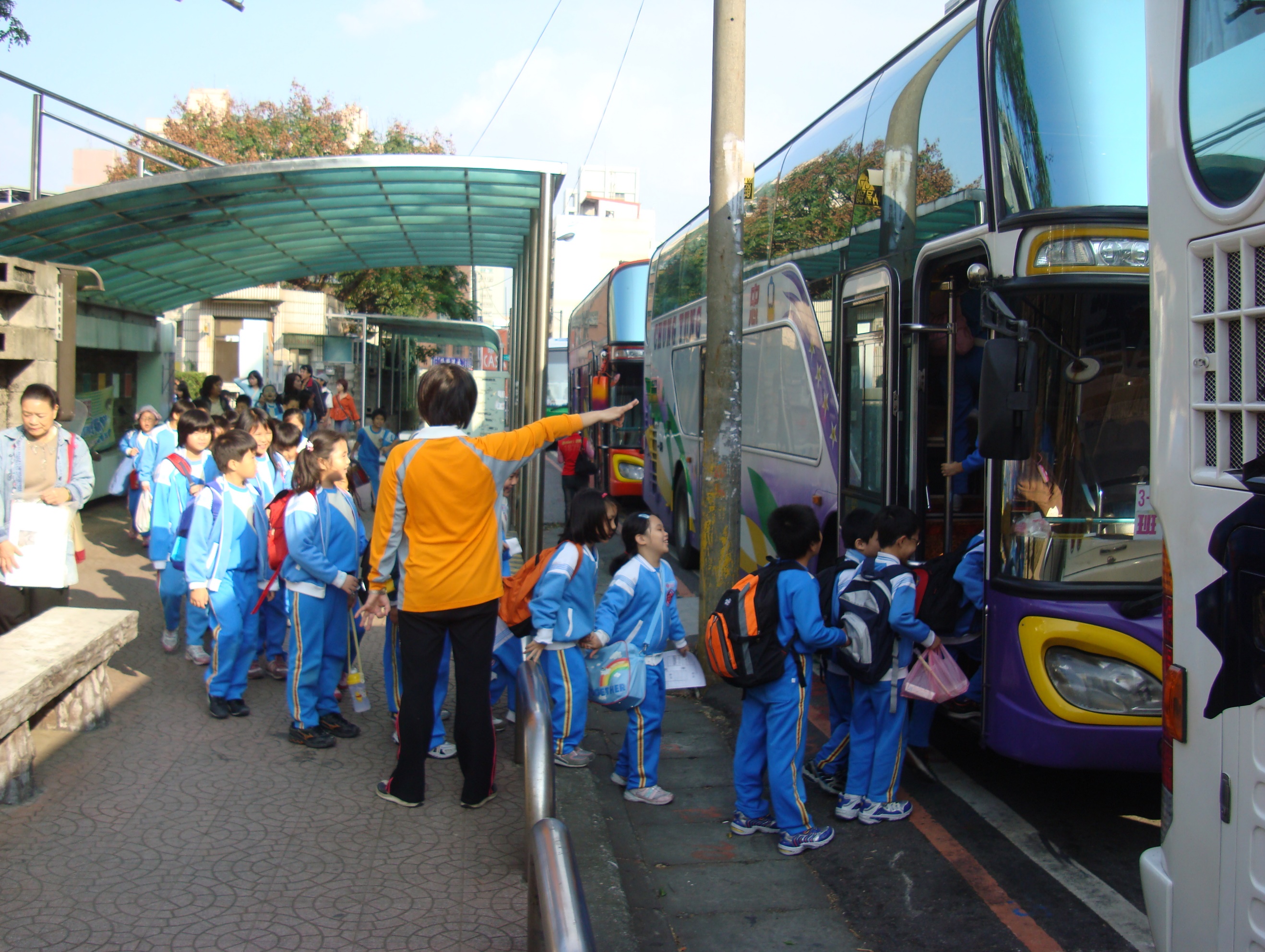 